Αίτηση Εκδήλωσης Ενδιαφέροντοςγια  εγγραφή στο Μητρώο Καθοδηγητών (coaches) στο πλαίσιο του έργου:Τεχνική Υποστήριξη και Υλοποίηση της Καθοδήγησης (coaching) Ανέργων Νέων 18-29 ετών για την ανάπτυξη επιχειρηματικών σχεδίων της Πράξης «Πιλοτικό Πρόγραμμα Υποστήριξης Επιχειρηματικών Σχεδίων ανέργων νέων ηλικίας 18-29 ετών» που εντάσσεται στο Επιχειρησιακό Πρόγραμμα «ΑΝΑΠΤΥΞΗ ΑΝΘΡΩΠΙΝΟΥ ΔΥΝΑΜΙΚΟΥ, ΕΚΠΑΙΔΕΥΣΗ ΚΑΙ ΔΙΑ ΒΙΟΥ ΜΑΘΗΣΗ» και συγχρηματοδοτείται από το ΕΥΡΩΠΑΪΚΟ ΚΟΙΝΩΝΙΚΟ ΤΑΜΕΙΟ στο πλαίσιο της ΠΡΩΤΟΒΟΥΛΙΑΣ ΓΙΑ ΤΗΝ ΑΠΑΣΧΟΛΗΣΗ ΤΩΝ ΝΕΩΝΔηλώνω υπεύθυνα, σύμφωνα με τις διατάξεις του Ν. 1599/1986, ότι:Όλα τα στοιχεία της αίτησής μου είναι ακριβή και αληθή.Πληρώ τις προϋποθέσεις που αναγράφονται στο κείμενο της Πρόσκλησης Εκδήλωσης Ενδιαφέροντος για την ένταξή μ0υ στο Μητρώο Καθοδηγητών. Δεν απασχολούμαι με οποιαδήποτε σχέση εργασίας (εξαρτημένη εργασία, απόσπαση, διάθεση, σύμβαση παροχής υπηρεσιών, σύμβαση ορισμένου χρόνου κλπ), στον Οργανισμό Απασχόλησης Εργατικού Δυναμικού (Ο.Α.Ε.Δ).Α. ΣΤΟΙΧΕΙΑ  ΥΠΟΨΗΦΙΟΥΑ. ΣΤΟΙΧΕΙΑ  ΥΠΟΨΗΦΙΟΥΑ. ΣΤΟΙΧΕΙΑ  ΥΠΟΨΗΦΙΟΥΑ. ΣΤΟΙΧΕΙΑ  ΥΠΟΨΗΦΙΟΥΑ. ΣΤΟΙΧΕΙΑ  ΥΠΟΨΗΦΙΟΥΑ. ΣΤΟΙΧΕΙΑ  ΥΠΟΨΗΦΙΟΥΑ. ΣΤΟΙΧΕΙΑ  ΥΠΟΨΗΦΙΟΥΑ. ΣΤΟΙΧΕΙΑ  ΥΠΟΨΗΦΙΟΥΑ. ΣΤΟΙΧΕΙΑ  ΥΠΟΨΗΦΙΟΥΑ. ΣΤΟΙΧΕΙΑ  ΥΠΟΨΗΦΙΟΥΑ. ΣΤΟΙΧΕΙΑ  ΥΠΟΨΗΦΙΟΥΑ. ΣΤΟΙΧΕΙΑ  ΥΠΟΨΗΦΙΟΥΑ. ΣΤΟΙΧΕΙΑ  ΥΠΟΨΗΦΙΟΥΑ. ΣΤΟΙΧΕΙΑ  ΥΠΟΨΗΦΙΟΥΕΠΩΝΥΜΟ:ΕΠΩΝΥΜΟ:ΕΠΩΝΥΜΟ:ΟΝΟΜΑ:ΟΝΟΜΑ:ΟΝΟΜΑ:ΟΝΟΜΑ ΠΑΤΡΟΣ:ΟΝΟΜΑ ΠΑΤΡΟΣ:ΟΝΟΜΑ ΠΑΤΡΟΣ:ΗΜΕΡΟΜΗΝΙΑ ΓΕΝΝΗΣΗΣ:ΗΜΕΡΟΜΗΝΙΑ ΓΕΝΝΗΣΗΣ:ΗΜΕΡΟΜΗΝΙΑ ΓΕΝΝΗΣΗΣ:ΑΡΙΘΜΟΣ ΤΑΥΤΟΤΗΤΑΣ:ΑΡΙΘΜΟΣ ΤΑΥΤΟΤΗΤΑΣ:ΑΡΙΘΜΟΣ ΤΑΥΤΟΤΗΤΑΣ:ΑΦΜ:Δ.Ο.Υ.:Δ.Ο.Υ.:ΔΙΕΥΘΥΝΣΗ ΗΛΕΚΤΡΟΝΙΚΟΥ ΤΑΧΥΔΡΟΜΕΙΟΥ (EMAIL):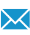 ΔΙΕΥΘΥΝΣΗ ΗΛΕΚΤΡΟΝΙΚΟΥ ΤΑΧΥΔΡΟΜΕΙΟΥ (EMAIL):ΔΙΕΥΘΥΝΣΗ ΗΛΕΚΤΡΟΝΙΚΟΥ ΤΑΧΥΔΡΟΜΕΙΟΥ (EMAIL):ΔΙΕΥΘΥΝΣΗ ΗΛΕΚΤΡΟΝΙΚΟΥ ΤΑΧΥΔΡΟΜΕΙΟΥ (EMAIL):ΔΙΕΥΘΥΝΣΗ ΚΑΤΟΙΚΙΑΣ 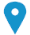 ΔΙΕΥΘΥΝΣΗ ΚΑΤΟΙΚΙΑΣ ΔΙΕΥΘΥΝΣΗ ΚΑΤΟΙΚΙΑΣ ΔΙΕΥΘΥΝΣΗ ΚΑΤΟΙΚΙΑΣ ΑΡ.:Τ.Κ.:ΠΟΛΗ:ΠΟΛΗ:ΣΤΑΘΕΡΟ ΤΗΛΕΦΩΝΟ: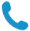 ΣΤΑΘΕΡΟ ΤΗΛΕΦΩΝΟ:ΚΙΝΗΤΟ ΤΗΛΕΦΩΝΟ: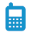 ΚΙΝΗΤΟ ΤΗΛΕΦΩΝΟ:ΚΙΝΗΤΟ ΤΗΛΕΦΩΝΟ:ΚΙΝΗΤΟ ΤΗΛΕΦΩΝΟ:ΚΙΝΗΤΟ ΤΗΛΕΦΩΝΟ:Β. ΠΕΡΙΦΕΡΕΙΕΣ/ΠΕΡΙΦΕΡΕΙΑΚΕΣ ΕΝΟΤΗΤΕΣ ΔΡΑΣΤΗΡΙΟΠΟΙΗΣΗΣ(συμπληρώστε με  τις Περιφέρειες στις οποίες δύναστε να δραστηριοποιηθείτε)ΠεριφέρειαΠεριφερειακή ενότηταΑνατολική Μακεδονία και ΘράκηΠ.Ε. ΔράμαςΠ.Ε. ΈβρουΠ.Ε. ΚαβάλαςΠ.Ε. ΘάσουΠ.Ε. ΞάνθηςΠ.Ε. ΡοδόπηςΚεντρική ΜακεδονίαΠ.Ε. ΗμαθίαςΠ.Ε. ΘεσσαλονίκηςΠ.Ε. ΚιλκίςΠ.Ε. ΠέλλαςΠ.Ε. ΠιερίαςΠ.Ε. ΣερρώνΠ.Ε. ΧαλκιδικήςΔυτική ΜακεδονίαΠ.Ε. ΓρεβενώνΠ.Ε. ΚαστοριάςΠ.Ε. ΚοζάνηςΠ.Ε. ΦλώριναςΉπειροςΠ.Ε. ΆρταςΠ.Ε. ΘεσπρωτίαςΠ.Ε. ΙωαννίνωνΠ.Ε. ΠρέβεζαςΘεσσαλίαΠ.Ε. ΚαρδίτσαςΠ.Ε. ΛάρισαςΠ.Ε. ΜαγνησίαςΠ.Ε. ΣποράδωνΠ.Ε. ΤρικάλωνΠεριφέρεια Ιονίων ΝήσωνΠ.Ε. ΖακύνθουΠ.Ε. ΚέρκυραςΠ.Ε. ΚεφαλληνίαςΠ.Ε. ΙθάκηςΠ.Ε. ΛευκάδαςΠεριφέρεια Δυτικής ΕλλάδαςΠ. Ε. ΑιτωλοακαρνανίαςΠ.Ε. ΑχαΐαςΠ.Ε. ΗλείαςΠεριφέρεια Στερεάς ΕλλάδαςΠ.Ε. ΒοιωτίαςΠ.Ε. ΕύβοιαςΠ.Ε. ΕυρυτανίαςΠ.Ε. ΦθιώτιδαςΠ.Ε. ΦωκίδαςΠεριφέρεια ΑττικήςΠ.Ε. Βορείου Τομέα ΑθηνώνΠ.Ε. Δυτικού Τομέα ΑθηνώνΠ.Ε. Κεντρικού Τομέα ΑθηνώνΠ.Ε. Νοτίου Τομέα ΑθηνώνΠ.Ε. ΠειραιώςΠ.Ε. ΝήσωνΠ.Ε. Ανατολικής ΑττικήςΠ.Ε. Δυτικής ΑττικήςΠελοπόννησοςΠ.Ε. ΑργολίδαςΠ.Ε. ΑρκαδίαςΠ.Ε. ΚορινθίαςΠ.Ε. ΛακωνίαςΠ.Ε. ΜεσσηνίαςΒόρειο ΑιγαίοΠ.Ε. ΛέσβουΠ.Ε. ΙκαρίαςΠ.Ε. ΛήμνουΠ.Ε. ΣάμουΠ.Ε. ΧίουΝότιο ΑιγαίοΠ.Ε. ΆνδρουΠ.Ε. ΜήλουΠ.Ε. ΘήραςΠ.Ε. Κέας-ΚύθνουΠ.Ε. ΜυκόνουΠ.Ε. ΝάξουΠ.Ε. ΣύρουΠ.Ε. ΤήνουΠ.Ε. ΠάρουΠ.Ε. ΚαλύμνουΠ.Ε. Καρπάθου-Ηρωικής Νήσου ΚάσουΠ.Ε. ΚωΠ.Ε. ΡόδουΚρήτηΠ.Ε. ΗρακλείουΠ.Ε. ΛασιθίουΠ.Ε. ΡεθύμνηςΠ.Ε. ΧανίωνΓ. ΔΙΚΑΙΟΛΟΓΗΤΙΚΑ(συμπληρώστε αναλυτικά τα δικαιολογητικά που υποβάλλονται)Α/ΑΕΙΔΟΣ ΔΙΚΑΙΟΛΟΓΗΤΙΚΟΥΗμερομηνία :   _ _  / _ _   / 2019Ο/Η υποψήφιος/α(Υπογραφή)(Ονοματεπώνυμο)